TUTO POUR SIGNATURE NUMERIQUE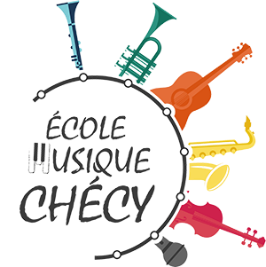 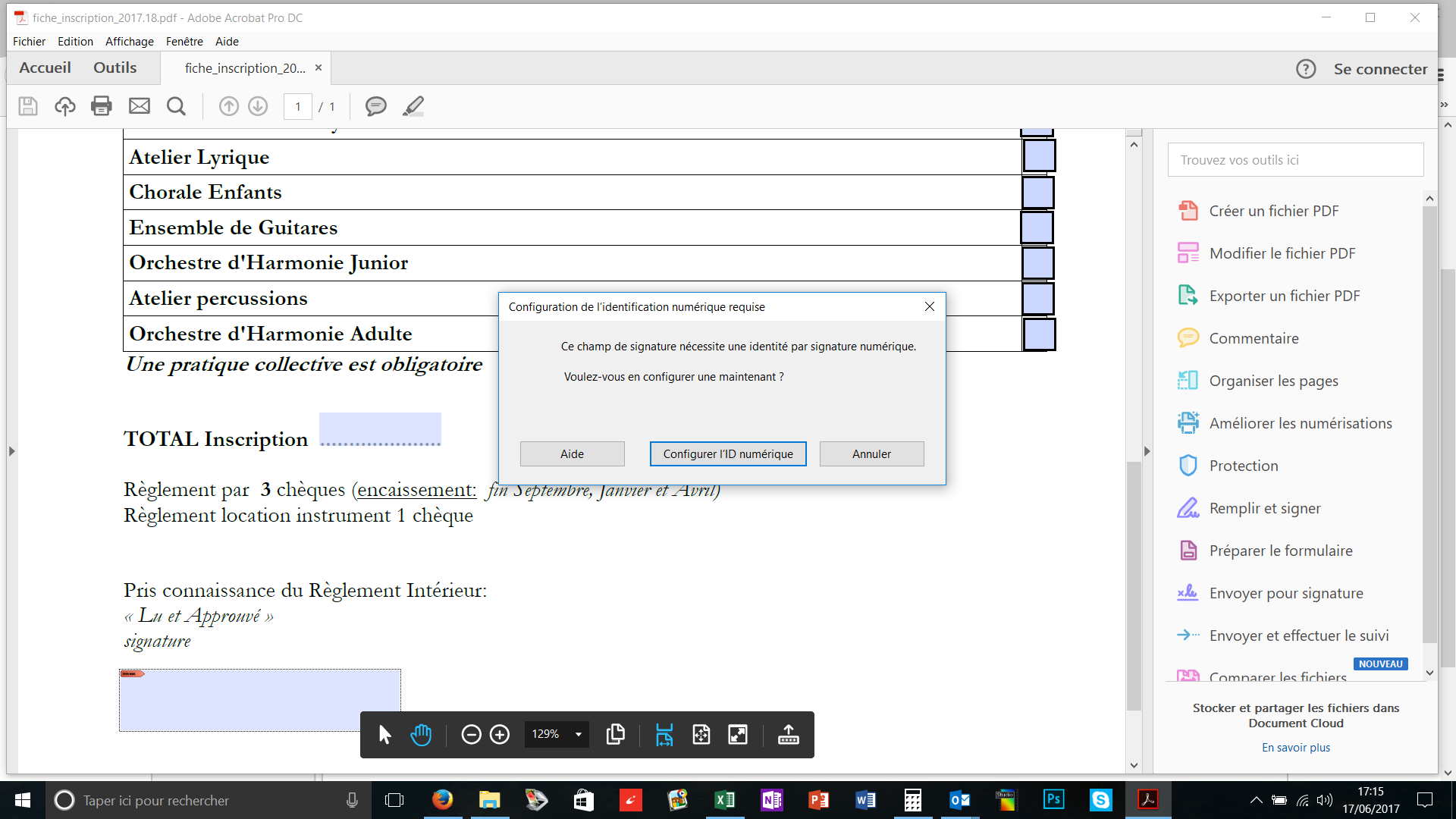 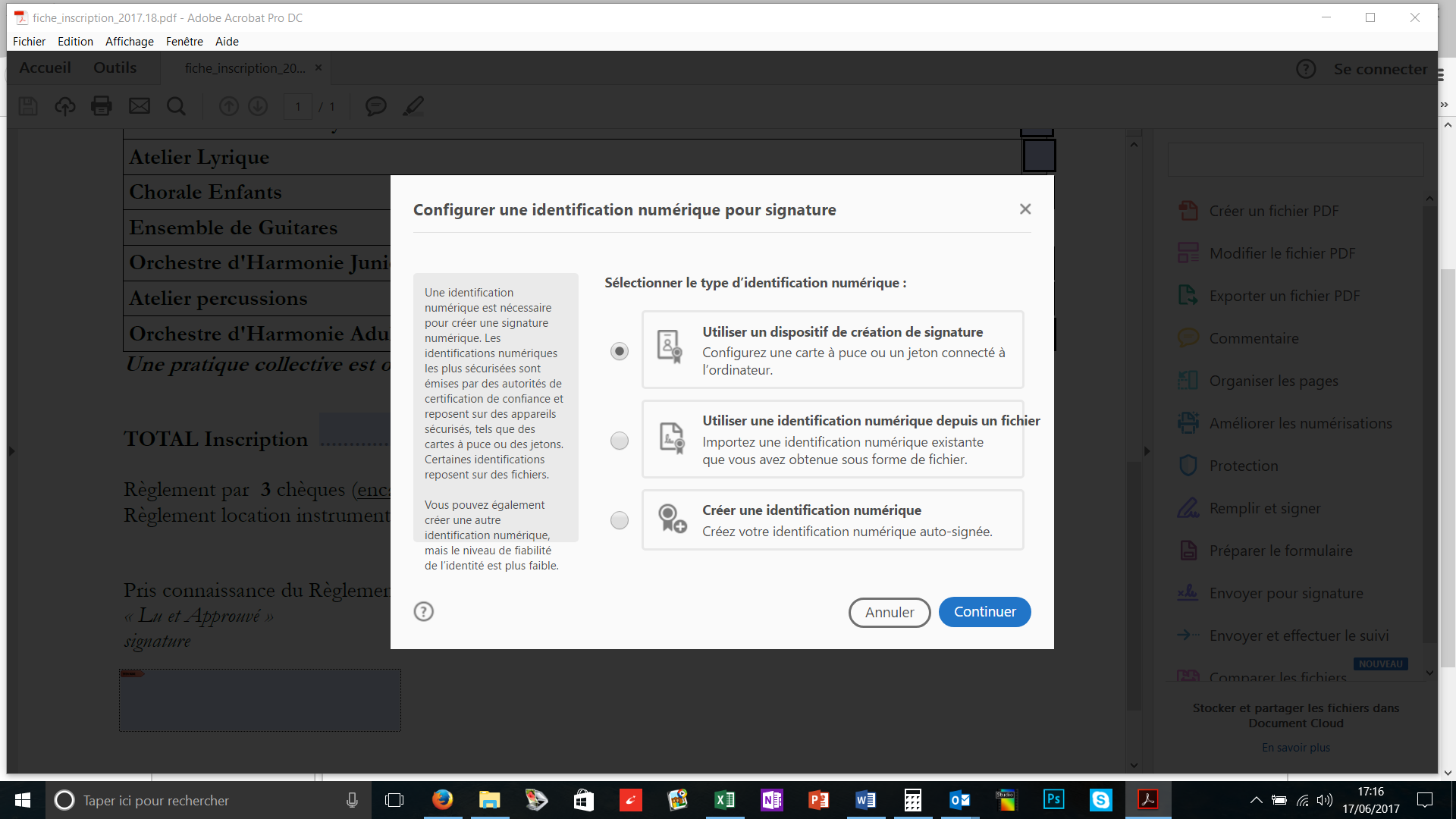 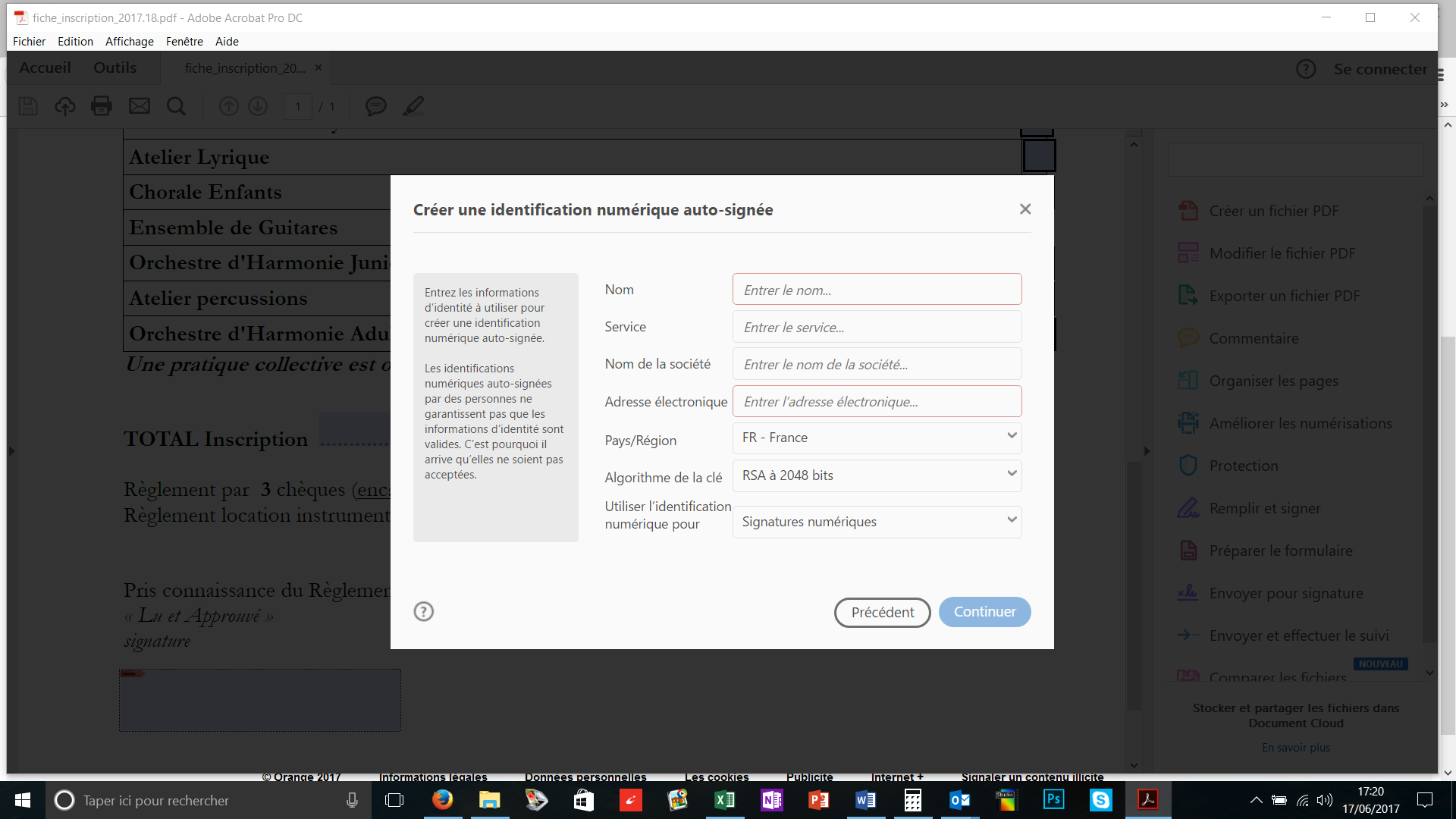 